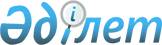 О внесении изменений и дополнений в постановление Правительства Республики Казахстан от 2 ноября 2005 года № 1092
					
			Утративший силу
			
			
		
					Постановление Правительства Республики Казахстан от 29 декабря 2007 года № 1382. Утратило силу постановлением Правительства Республики Казахстан от 28 августа 2015 года № 676

      Сноска. Утратило силу постановлением Правительства РК от 28.08.2015 № 676 (вводится в действие по истечении десяти календарных дней после дня его первого официального опубликования).      Правительство Республики Казахстан  ПОСТАНОВЛЯЕТ: 

      1. Внести в  постановление Правительства Республики Казахстан от 2 ноября 2005 года N 1092 "О некоторых мерах по реализации Закона Республики Казахстан "О государственных пособиях семьям, имеющим детей" (САПП Республики Казахстан, 2005 г., N 39, ст. 556) следующие изменения и дополнения: 

      в Правилах назначения и выплаты государственных пособий семьям, имеющим детей, утвержденных указанным постановлением: 

      в абзаце третьем подпункта 1) пункта 1 слова "до достижения" заменить словами "по достижении"; 

      пункт 2 изложить в следующей редакции: 

      "2. За назначением пособий на рождение и по уходу в уполномоченную организацию по местожительству обращаются следующие заявители: 

      1) за назначением пособия на рождение: 

      лица, осуществляющие уход за ребенком, независимо от их участия (не участия) в системе обязательного социального страхования; 

      2) за назначением пособия по уходу: 

      лица, осуществляющие уход за ребенком и не являющиеся участниками системы обязательного социального страхования; 

      лица, осуществляющие уход за ребенком, родившимся до 1 января 2008 года, и являющиеся участниками системы обязательного социального страхования. 

      При обращении необходимо представить следующие документы: 

      1) заявление для назначения пособия на рождение и (или) пособия по уходу; 

      2) копия (копии) свидетельства (свидетельств) о рождении ребенка (детей); 

      3) копия документа, удостоверяющего личность заявителя; 

      4) копия документа, подтверждающего местожительство семьи (копия книги регистрации граждан либо справка адресного бюро, либо справка акима аульного (сельского) округа); 

      5) сведения о составе семьи (для пособия по уходу согласно приложению 1 к настоящим Правилам)."; 

      в пункте 4: 

      подпункт 2) изложить в следующей редакции: 

      "2) копия (копии) свидетельства (свидетельств) о рождении ребенка (детей);"; 

      подпункт 4) дополнить словами "(копия книги регистрации граждан либо справка адресного бюро, либо справка акима аульного (сельского) округа)"; 

      в пункте 11: 

      слова "до достижения" заменить словами "по достижении"; 

      дополнить абзацем вторым следующего содержания: 

      "Лицам, являющимся участниками системы обязательного социального страхования и осуществляющим уход за ребенком, родившимся до 1 января 2008 года, пособие по уходу назначается с даты рождения ребенка по 31 декабря 2007 года включительно."; 

      пункты 17 и 26 дополнить абзацем следующего содержания: 

      "В случае смерти ребенка (детей) выплата пособия прекращается по истечении месяца смерти ребенка (детей)."; 

      абзац первый пункта 17-1 после слов "месячного расчетного показателя" дополнить словами "и (или) размера пособий"; 

      пункт 18 дополнить абзацем вторым следующего содержания: 

      "В случаях, когда заявитель своевременно не известил об обстоятельствах, влияющих на размер пособия по уходу, размер пособия пересматривается с момента наступления указанных обстоятельств, но не ранее момента его назначения"; 

      дополнить пунктами 18-1 и 18-2 следующего содержания: 

      "18-1. В случае обнаружения обстоятельств, влияющих на размер пособия по уходу, уполномоченная организация готовит проект решения по форме согласно приложению 4 к Правилам, с учетом изменения размера назначенного пособия и направляет на утверждение в уполномоченный орган по назначению пособий на рождение и по уходу. 

      Уполномоченный орган по назначению пособий на рождение и по уходу в течение десяти рабочих дней рассматривает, утверждает проект решения и направляет его в уполномоченную организацию. 

      18-2. В случае обнаружения обстоятельств, являющихся основанием для прекращения выплаты пособия по уходу, уполномоченная организация готовит проект решения о прекращении выплаты пособия по форме согласно приложению 4 к Правилам и направляет на утверждение в уполномоченный орган по назначению пособий на рождение и по уходу. 

      Уполномоченный орган по назначению пособий на рождение и по уходу в течение десяти рабочих дней рассматривает, утверждает проект решения и направляет его в уполномоченную организацию. 

      Выплата пособия прекращается с момента наступления обстоятельств, являющихся основанием для прекращения выплаты. 

      Излишне выплаченные суммы подлежат возврату в добровольном порядке, а в случае отказа - в судебном порядке, о чем уполномоченный орган по назначению пособий на рождение и по уходу в течение десяти рабочих дней письменно уведомляет получателя пособия."; 

      абзацы второй, третий пункта 31 изложить в следующей редакции: 

      "В случае, когда заявитель своевременно не известил об обстоятельствах, влияющих на размер пособия на детей, размер пособия пересматривается с момента наступления указанных обстоятельств, но не ранее момента его назначения. 

      Излишне выплаченные суммы подлежат возврату в добровольном порядке, а в случае отказа - в судебном порядке, о чем уполномоченный орган по назначению и выплате пособия на детей в течение десяти рабочих дней письменно уведомляет получателя пособия."; 

      приложение 4 к Правилам: 

      после строки "Отказано в назначении пособия по причине: ______________" 

      дополнить строкой следующего содержания: 

      "Выплата пособия прекращена по причине: _____________". 

      2. Настоящее постановление вводится в действие с 1 января 2008 года и подлежит официальному опубликованию.        Премьер-Министр 

       Республики Казахстан 
					© 2012. РГП на ПХВ «Институт законодательства и правовой информации Республики Казахстан» Министерства юстиции Республики Казахстан
				